UddannelsesprogramRegstrup lægehusRegion SjællandAlmen MedicinMaj 20221.Indledning Dette er uddannelsesprogrammet for uddannelseslæger i Regstrup Lægehus2.LæringsstrategierUddannelsesplan; I dit introduktionsprogram hos os er der afsat 30 min til, at du udarbejder din individuelle detaljeret uddannelsesplan. Din uddannelsesplan gennemgår vi sammen ved din introduktionssamtalen, som typisk finder sted inden for de første 14 dage i praksis. Vi anbefaler, at du sætter fokus på at opfylde 2-4 af dine læringsmål pr mdr. – og at du løbende får dem kompetencevurderet og dermed godkendt.Uddannelsesplanen skal opdateres løbende og i hvert fald til justeringssamtalerne. Supervision; Du vil dagligt have afsat en 15 min  supervision fra morgenstunden med din tutorlæge eller daglige vejleder. Du bestemmer selv, om du vil gennemgå dagens patienter, en særlig problemstilling eller have foretaget en kompetencevurdering. Kompetencevurdering kan dog kun foregå ved din tutorlæge.Der er løbende/ad hoc supervision i løbet af dagen, og du skal altid bare banke på/afbryde hvis du ikke kan komme videre i dit program uden hjælp.Indirekte supervision; vi råder over et videokamer, som gør det muligt for dig at optage dine konsultationer til senere gennemgang. Undervisning; Som alle vores andre ansatte forventer vi, at du underviser, mens du er i din uddannelsesstilling hos os. Det er også meget lærende at skulle undervise i et emne – i nogle stillingstyper (ex intro) er det et krav for godkendelse.. 3.Kompetencevurdering/evalueringKompetencevurdering; For hvert læringsmål i målbeskrivelsen er der oplistet mulige evalueringsmetoder. Alle tutorlæger har været på kursus i de nye kompetencevurderingsskemaer for hoveduddannelsen i Almen medicin. Disse skal benyttes ved kompetencevurderingen af et uddannelsesmål.Se konkret uddannelsesplan for din specifikke stilling4.KursusaktivitetSpecialespecifikke kurser Disse er nationale og er beskrevet i målbeskrivelsen (www.sst.dk) og organiseres via DSAM. Se mere på speam.dk Obligatiriske kurser/møderhttps://www.laegeuddannelsen.dk/speciallaegeuddannelsen/specialerne/almen-medicin/almen-medicin-region-sjaelland/kurser-temadage-og-supervision.aspx​Obligatoriske lægekurser, intro- og temadage i Region Sjælland administreres af Koncern HR Uddannelse og Udvikling (KHRUU).KBU- og Intro-sparringsgrupper koordineres og administreres af Sekretariatet for Lægeuddannelse.Visitering til og administration af supervisionsgrupperne varetages af Lægeuddannelse, uddannelsessekretær Christina Gartmann Henriksen. Find kontaktinformation HER.Kurser efter eget valgVi betaler gerne fr 2 praksisrelevante kursusdage/halvår, ud over dine obligatoriske kurserForskningstræning Forskningstræningsmodulet er placeret i fase 2. Du finder mere information om indhold, tilmelding mv. på forskningstræning. 5.Evaluering af den lægelige videreuddannelse Inden du slutter i uddannelse i RegstrupLægehus skal du evaluere dit ophold hos os. For at vi kan lære fra uddannelseslæge til uddannelseslæge og evt tilrette planlægningen af et uddannelsesforløb, vil vi meget gerne snakke din evaluering igennem, ligesom vi også meget gerne løbende modtager feedback fra dig til os som uddannelsessted. Uddannelseslægernes evalueringer af praksis og de enkelte sygehusafdelinger foretages på www.evaluer.dk og følges af PUK og sygehusledelserne med henblik på optimering af uddannelsen. 6.Nyttige kontakter Uddannelsesansvarlig i Lægehuset er Tore Brandt, Thomas Luggin og Lene TherkelsenSekretær/ mail til praksis er klinikken@laegehusetregstrup.dkLægeuddannelsen i Region SjællandDu kan læse mere om selve den almen medicinske uddannelse i Region Sjælland på: https://www.laegeuddannelsen.dk/speciallaegeuddannelsen/specialerne/almen-medicin/almen-medicin-region-sjaelland.aspxHar du brug for hjælp i din uddannelse er du altid velkommen til at kontakte Lægeuddannelsen i Region Sjælland, - eller en praksisuddannelseskonsultant (PUK) eller den yngre almenmedicinske uddannelseskoordinator DYNAMU. Du finder kontaktinfo på: https://www.laegeuddannelsen.dk/videreuddannelsen-i-region-sjaelland/kontaktpersoner-den-laegelige-videreuddannelse-i-region-sjaelland.aspxSekretariat for Lægeuddannelsen i Region Sjælland: rs-luv@regionsjaelland.dkYngre læge i Region Sjælland, uddannelses- og arbejdsliv i Region Sjælland; https://www.regionsjaelland.dk/Sundhed/uddannelse/efteruddannelse/yngre-laeger/Sider/uddannelseslaege-i-Region-Sj%C3%A6lland.aspxPostgraduat klinisk lektor for denne uddannelse: Findes på hjemmesiden for det regionale videreuddannelsessekretariat www.laegeuddannelsen.dkSpecialeselskabets hjemmeside www.dsam.dk  og www.fyam.dkSundhedsstyrelsen www.sst.dkRegionale sekretariater for lægelig videreuddannelse Videreuddannelsesregion Øst: www.laegeuddannelsen.dk7. Referencer og bilagKV1 Struktureret vejledersamtaleKV2 Struktureret observation af konsultationKV3 360 graders feedback udleveringsskemaKV4 Struktureret observation af en procedureKV5 Vurdering af refleksionsevneEks. på mindmap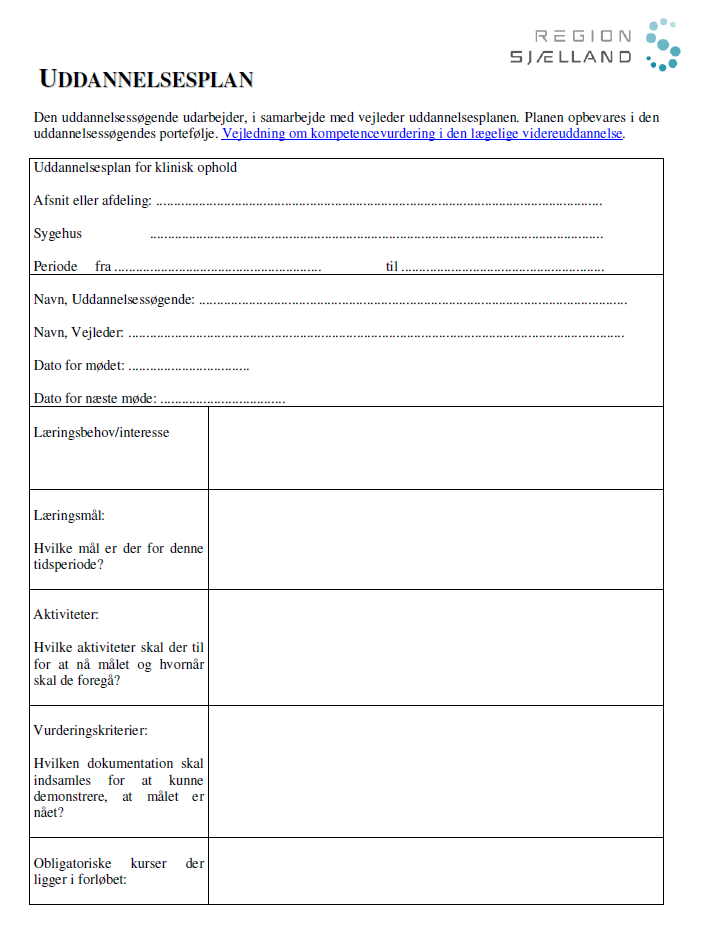 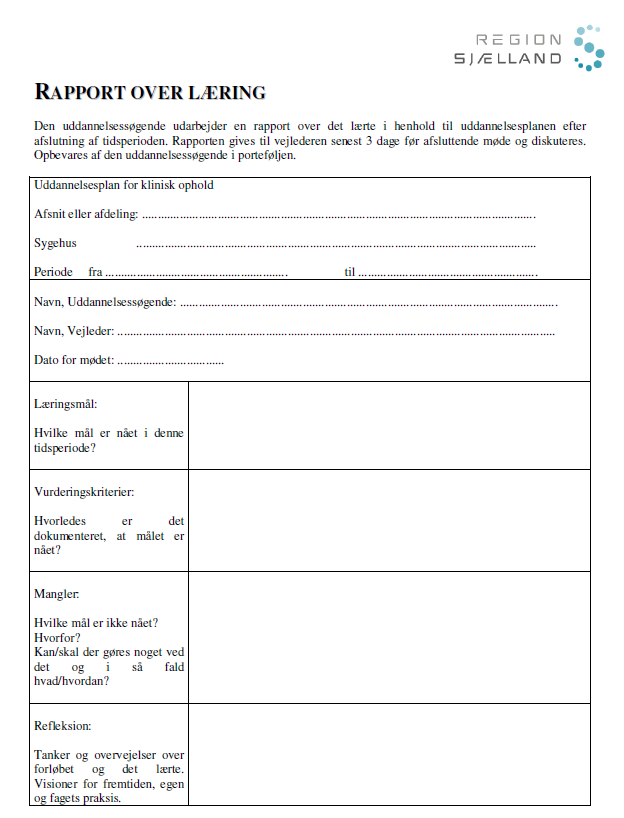 